Agency overviewThe New South Wales Biodiversity Conservation Trust (BCT) is a not-for-profit statutory body, established under Part 10 of the Biodiversity Conservation Act 2016 and managed by a Board appointed by the Minister for the Environment. The Trust’s roles are to support and encourage landholders to enter into agreements to conserve and protect biodiversity on private land, guided by the government’s Biodiversity Conservation Investment Strategy; secure biodiversity offsets when developers choose to pay into the Biodiversity Conservation Fund; and other activities that promote greater awareness of, appreciation and understanding of, biodiversity and the importance of conserving it.Primary purpose of the roleThe Regional Manager is responsible for the delivery of the BCT’s front-line services to landholders (directly or via local partner organisations) in their region. The role manages regional staff in procuring and managing biodiversity stewardship agreements, conservation agreements and wildlife refuges with landholders in locations across NSW. Front-line service delivery involves building and maintaining relationships with partner organisations and coordinating a regional team performing landholder support, program delivery, and monitoring, evaluation and reporting activities.Key accountabilitiesCoordinate local program delivery across a region, in collaboration with the Programs Branch and regional delivery partners, activities that secure and manage biodiversity stewardship agreements, conservation agreements and wildlife refuges, consistent with the BCT’s approved Business Plan.Foster collaboration within the regional team and with partners in delivering landholder engagement and landholder support strategies, and in regional and local stakeholder management, marketing and communications.Collaborate with the Programs Branch and the Office of the Chief Executive in the delivery of the BCT’s private land conservation and offsets programs.Provide clear advice based on appropriate factual evidence, and an understanding of the BCT's legislative, strategic and operational framework; and provide program implementation advice and support to landholders and stakeholders.Collaborate with Office of Environment and Heritage (OEH) staff as necessary to initiate and implement compliance and enforcement activities; and meet external and internal reporting requirements.Develop effective channels of communication and engagement with internal and external stakeholders; establish effective working relationships with internal and external stakeholders; and promote effective customer service.Provide professional, and timely advice to the Director Regional Delivery on regional program delivery.Key challengesEngendering landholder acceptance and engagement in BCT programs.Ensuring landholders are meeting their funded conservation responsibilities.Effectively coordinating operations of regionally-based and geographically diverse multi-functional teams, while delivering programs of work within budget and on time.Key relationshipsRole dimensionsDecision makingRegional Managers are accountable for the operations of the regional team operations and planning to achieve the overall agreed work program commitments. Has reasonable autonomy and independence to determine day to day work priorities, deploy resources, allocate duties and act within delegations. Negotiates matters related to area of responsibility, and makes decisions about the quality of work performed and methods and approaches for how to achieve business outcomes. Is accountable for the content, accuracy, validity and integrity of advice provided. Makes decisions and acts within government-sector core values, strategic plans and priorities, legislative and regulatory frameworks, delegations, and agency policy and procedural frameworks and guidelines. Is accountable and responsible for the effective management and use of human, financial and other resources within set budget and resource parameters.Reporting lineThe Regional Manager reports to the Director, Regional Delivery.Direct reportsThere are up to 5 direct reports / contractors.Budget/ExpenditureAs per allocated project.Essential requirementsExtensive experience in regional program delivery and agreement monitoring and evaluation.Demonstrated broad knowledge of the government, public administration and budgetary procedures, processes and protocols.Capabilities for the roleThe NSW Public Sector Capability Framework applies to all NSW public sector employees. The Capability Framework is available at www.psc.nsw.gov.au/capabilityframeworkCapability summaryBelow is the full list of capabilities and the level required for this role. The capabilities in bold are the focus capabilities for this role. Refer to the next section for further information about the focus capabilities.Focus capabilitiesThe focus capabilities for the role are the capabilities in which occupants must demonstrate immediate competence. The behavioural indicators provide examples of the types of behaviours that would be expected at that level and should be reviewed in conjunction with the role’s key accountabilities.ClusterPlanning and EnvironmentAgencyBiodiversity Conservation TrustDivision/Branch/UnitRegional Delivery BranchLocationRegional NSW (negotiable)Classification/Grade/BandEnvironmental Officer Class 12Role NumberGenericANZSCO Code511112PCAT Code1119192Date of ApprovalSeptember 2017Agency websitewww.bct.nsw.gov.au Who       WhyInternalDirector Regional DeliveryAct as subject matter expert on program delivery mattersProvide leadership, guidance and support.Build capacity and inspire and articulate a shared vision fostering ownership of agreed purpose and approach.Set performance requirements and manage team performance and development.Share information and encourage contribution to ideas to improve program/service delivery outcomes.Direct reportsProvide coordination support and guidance.Build capacity and inspire and articulate a shared vision fostering ownership of agreed purpose and approach.Set performance requirements and manage team performance and development.Share information and encourage contribution to ideas to improve program/service delivery outcomes.StakeholdersCollaborate to deliver effective partnerships and engagement.Engage with the Director Regional Delivery to inform and provide feedback about the BCT operations in the regions.ExternalStakeholdersDevelop relationships with key internal and external stakeholders, partner organisations, industry and community representatives at manage levels.Deliver stakeholder communication and engagement strategies.NSW Public Sector Capability FrameworkNSW Public Sector Capability FrameworkNSW Public Sector Capability FrameworkCapability GroupCapability NameLevel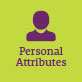 Display Resilience and CourageAdeptAct with IntegrityAdeptManage SelfAdeptValue DiversityIntermediate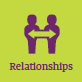 Communicate EffectivelyAdvancedCommit to Customer ServiceAdvancedWork CollaborativelyAdeptInfluence and NegotiateAdept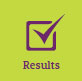 Deliver ResultsAdeptPlan and PrioritiseAdeptThink and Solve ProblemsAdeptDemonstrate AccountabilityIntermediate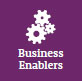 FinanceAdeptTechnologyIntermediateProcurement and Contract ManagementAdeptProject ManagementIntermediate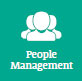 Manage and Develop PeopleAdeptInspire Direction and PurposeIntermediateOptimise Business OutcomesAdeptManage Reform and ChangeAdeptNSW Public Sector Capability FrameworkNSW Public Sector Capability FrameworkNSW Public Sector Capability FrameworkGroup and CapabilityLevelBehavioural IndicatorsPersonal AttributesManage SelfAdeptLook for and take advantage of opportunities to learn new skills and develop strengthsShow commitment to achieving challenging goalsExamine and reflect on own performanceSeek and respond positively to constructive feedback and guidanceDemonstrate a high level of personal motivationRelationshipsCommunicate EffectivelyAdvancedPresent with credibility, engage varied audiences and test levels of understandingTranslate technical and complex information concisely for diverse audiencesCreate opportunities for others to contribute to discussion and debateActively listen and encourage others to contribute inputsAdjust style and approach to optimise outcomesWrite fluently and persuasively in a range of styles and formatsRelationshipsCommit to Customer ServiceAdvancedPromote a culture of quality customer service in the organisationInitiate and develop partnerships with customers to define and evaluate service performance outcomesPromote and manage alliances within the organisation and across the public, private and community sectorsLiaise with senior stakeholders on key issues and provide expert and influential adviceIdentify and incorporate the interests and needs of customers in business process designEnsure that the organisation’s systems, processes, policies and programs respond to customer needsRelationshipsWork CollaborativelyAdeptEncourage a culture of recognising the value of collaborationBuild co-operation and overcome barriers to information sharing and communication across teams/unitsShare lessons learned across teams/unitsIdentify opportunities to work collaboratively with other teams/units to solve issues and develop better processes and approaches to workResultsPlan and PrioritiseAdeptTake into account future aims and goals of the team/unit and organisation when prioritising own and others’ workInitiate, prioritise, consult on and develop team/unit goals, strategies and plansAnticipate and assess the impact of changes, such as government policy/economic conditions, on team/unit objectives and initiate appropriate responsesEnsure current work plans and activities support and are consistent with organisational change initiativesEvaluate achievements and adjust future plans accordinglyBusiness EnablersProject ManagementIntermediatePerform basic research and analysis which others will use to inform project directionsUnderstand project goals, steps to be undertaken and expected outcomesPrepare accurate documentation to support cost or resource estimatesParticipate and contribute to reviews of progress, outcomes and future improvementsIdentify and escalate any possible variance from project plansPeople ManagementManage and Develop PeopleAdeptDefine and clearly communicate roles and responsibilities to achieve team/unit outcomesNegotiate clear performance standards and monitor progressDevelop team/unit plans that take into account team capability, strengths and opportunities for developmentProvide regular constructive feedback to build on strengths and achieve resultsAddress and resolve team and individual performance issues, including unsatisfactory performance in a timely and effective wayMonitor and report on performance of team in line with established performance development frameworksPeople ManagementManage Reform and ChangeAdeptActively promote change processes to staff and participate in the communication of change initiatives across the organisationProvide guidance, coaching and direction to others managing uncertainty and changeEngage staff in change processes and provide clear guidance, coaching and supportIdentify cultural barriers to change and implement strategies to address these